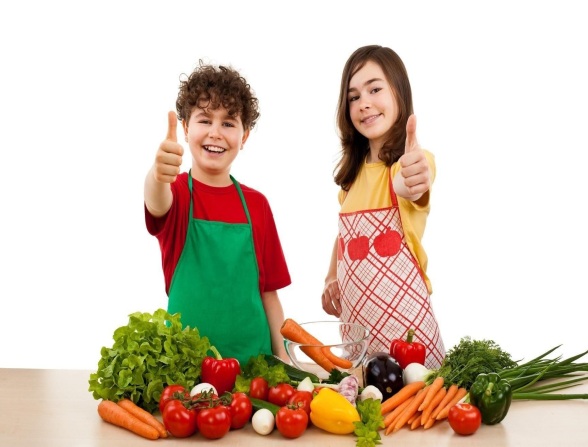 Внимание!Важно, чтобы еда была вкусной, и ребенок ел с удовольствием! Попробуйте добавить «изюминку» в привычные блюда.Трапеза должна проходить в спокойной обстановке. Важно, чтобы ребенок тщательно пережевывал пищу. От этого зависит, насколько хорошо она переварится и усвоится.ПОМНИТЕ, ЧТО ЕДА НЕ ДОЛЖНА БЫТЬ ОСНОВНЫМ ИСТОЧНИКОМ ПОЛОЖИТЕЛЬНЫХ ЭМОЦИЙ, ХОТЯ ДОЛЖНА ПРИНОСИТЬ ПОЛОЖИТЕЛЬНЫЕ ОЩУЩЕНИЯ  И ВО ВРЕМЯ ТРАПЕЗЫ, И ПОСЛЕ НЕЁ.Рекомендации ВОЗ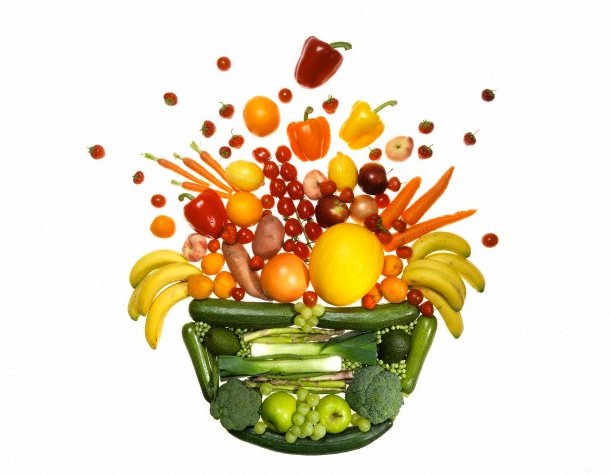 (всемирная организация здравоохранения) построены  по принципу светофора
Зелёный свет —еда без ограничений — это хлеб грубого помола, цельные крупы и не менее 400 г в сутки овощей и фруктов.
Желтый свет — мясо, рыба, молочные продукты — только обезжиренные и в меньшем количестве, чем «зеленые» продукты.
Красный свет — это продукты, которых нужно остерегаться: сахар, масло, кондитерские изделия. Чем реже вы употребляете такие продукты, тем лучше.Секреты питания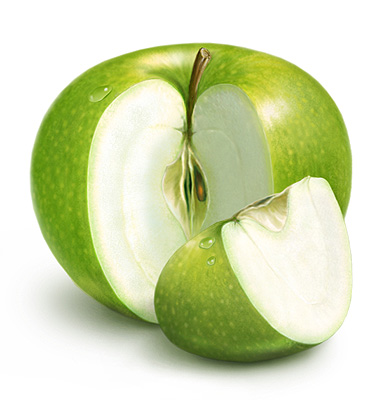 Муниципальное бюджетное общеобразовательное учреждение «Луценковская средняя общеобразовательная школа» Алексеевского городского округаПамятка для родителейЗдоровое питание      С поступлением  в школу у ребенка увеличивается умственная и нервно-эмоциональная нагрузка. Поэтому важно знать, чтобы его пищевой рацион содержал в полном объеме необходимые детскому организму основные питательные вещества, а также витамины  и минеральные соли.Витамины необходимы: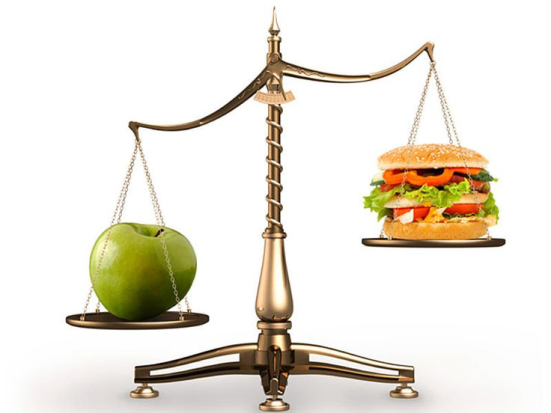 Пирамида здорового питания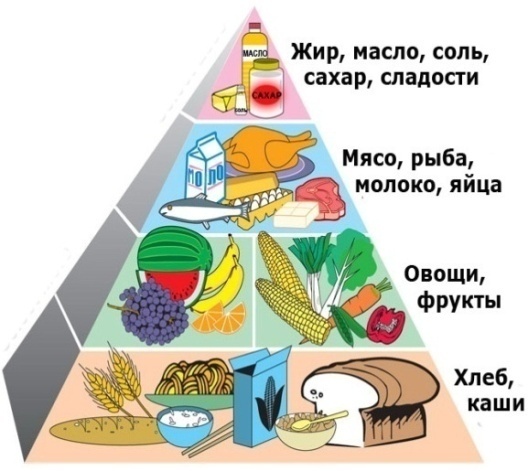           Современный школьник, по мнению диетологов, должен есть не менее четырех раз в день, причем на завтрак, обед и ужин непременно должно быть горячее блюдо. Для растущего организма обязательны молоко, творог, сыр, кисломолочные продукты — источники кальция и белка.Принципы рационального питанияСоблюдение режима питанияУмеренность в употреблении пищиРазнообразное питаниеПравиларационального питания:Никогда не наедайтесь впрок! Садиться за стол необходимо с ощущением голода.Принимайте пищу  3-4 раза в день! Лучше есть чаще, но маленькими порциями.Принимайте пищу в определенные часы! Не садитесь за стол в возбужденном состоянии.Во время еды не смотрите телевизор, не читайте и не решайте сложные вопросы! Беседа должна быть приятной, это поможет наслаждаться трапезой. Уделяйте большее внимание пережевыванию пищи! Необходимо жевать медленно, так как это основа здорового пищеварения!Не забывайте о растительных белках! В рационе должны присутствовать орехи.Употребляйте молоко самостоятельно! Нельзя смешивать молоко с другими продуктами. Не забывайте о необходимости и полезности приема фруктовых и овощных соков! Это основные поставщики витаминов в организм.Соблюдайте суточную норму употребления воды! Потребность человека в воде составляет 2-2,5 л. в сутки.Необходимо исключить из употребления пепси, колу, фанту! Содержащиеся в них газы затрудняют пищеварение.ВитаминыГде содержатсяАМасло, молоко, морковь, яичный желтокВ1Дрожжи, проросшее зерноВ2Яйца, молоко, печень, овощиВ5Апельсины, арахис, бананы, горохВ6Сыр, молоко, миндальные орехиВ12Печень, почки, яичный желтокСФрукты, овощи, грибы, печень, молокоDРыбий жирЕПроросшее зерно, овощи, яйца, молокоКОвощи, печеньРРГовядина, печень, морская рыба